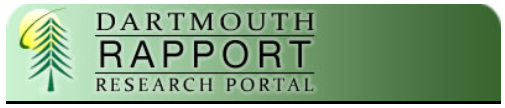 Step by Step Fiscal Officer Proposal Review GuideOverview:This guide outlines the steps required by RAPPORT for a Fiscal Officer to review and approve a proposal. Proposal path:Dept. Research Administrator or PI creates new proposalDRA routes for review, first to departmental reviewers, then OSPOSP submits to grants.govTwo ways to access RAPPORT:Login to websiteClick on link in emailLogin to RAPPORT using your NetID and password http://rapport.dartmouth.edu/                                   My NetID __________________________To look up your NetID: http://www.dartmouth.edu/comp/systems/netid.htmlTo re-set your password: https://dartdm.dartmouth.edu/dartDM/dartDMYour personal page opens when you click on "My Home": 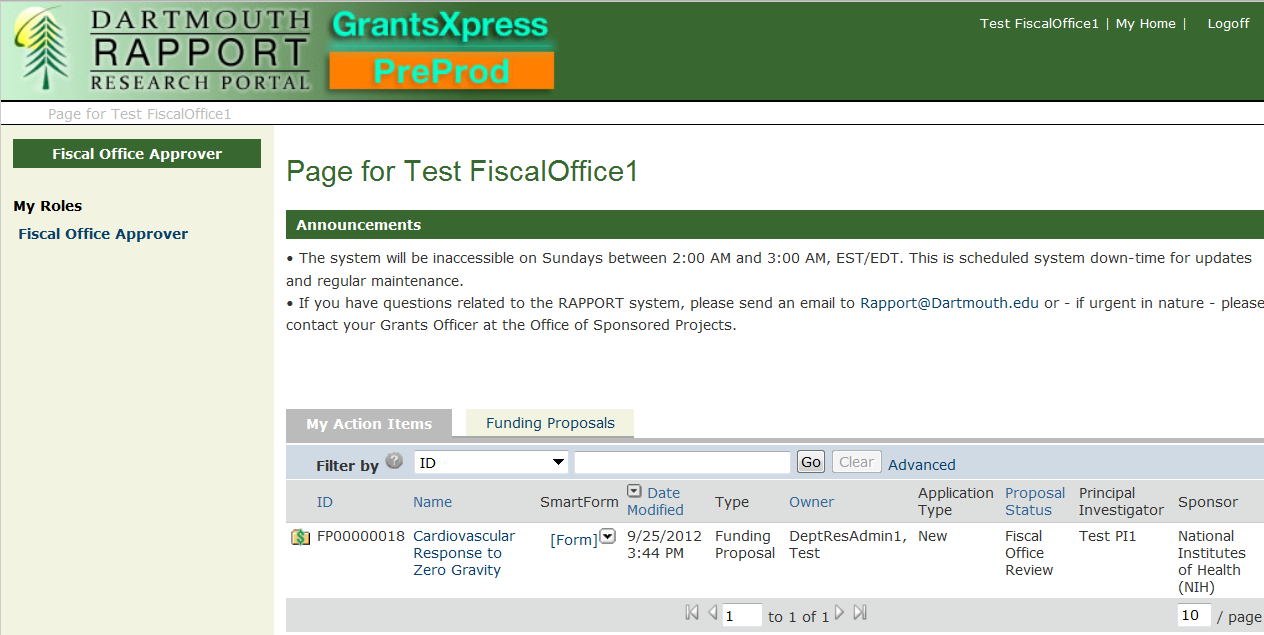 Click on the title to be taken to the proposal workspace.Click on link in email generated by RAPPORT:From: no-reply@rapport.dartmouth.edu [mailto:no-reply@rapport.dartmouth.edu] 
Sent: Tuesday, June 26, 2012 1:12 PM
To: Fiscal Officer
Subject: RAPPORT Action RequiredTO REVIEW THE PROPOSAL:The easiest way to view the proposal details is to right-click on "Printer Version" and select "Open link in new window" to open all the views in a scrollable window. Three actions available to take for this proposal:						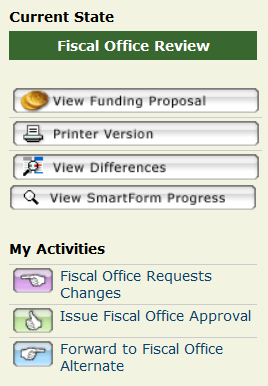 Fiscal Office Requests Changes  Clicking on this activity button brings up this pop up window: 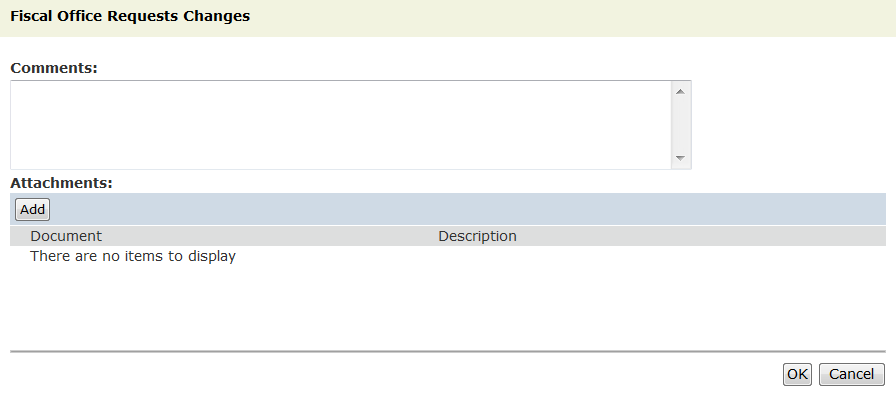 "Fiscal Officer Requests Changes" will route the proposal back to the researchers so they can address the comments entered here.Issue Fiscal Officer Approval  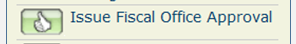 Clicking on this activity button brings up this pop up window: 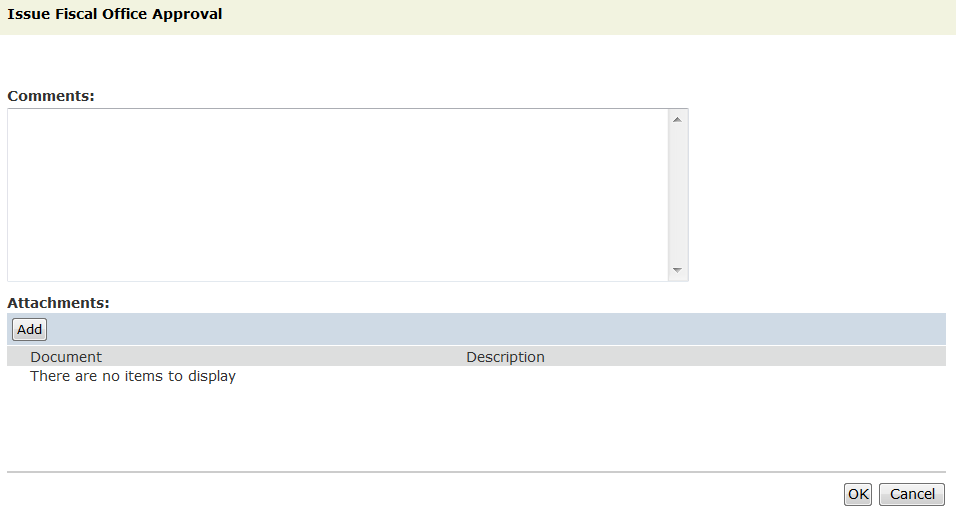 Though any comments added here are viewable by the researchers on this proposal, clicking on OK will indicate approval. Review will then be routed to OSP.Forward to Fiscal Office Alternate 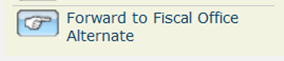 Clicking on this activity button brings up this pop up window: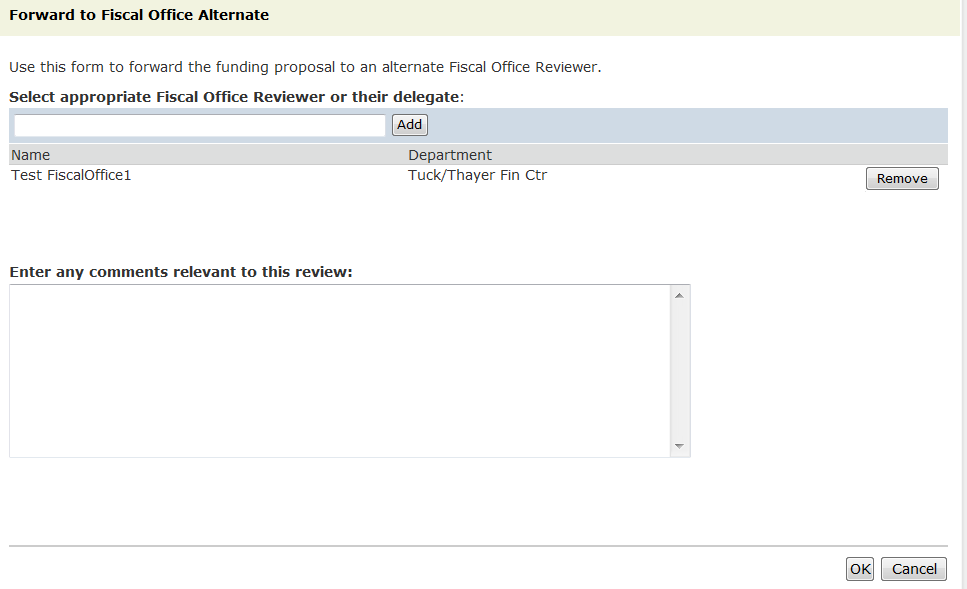 Once the Fiscal Officer approves, the state of the proposal will change from Fiscal Office Review to OSP Grants Officer Review:  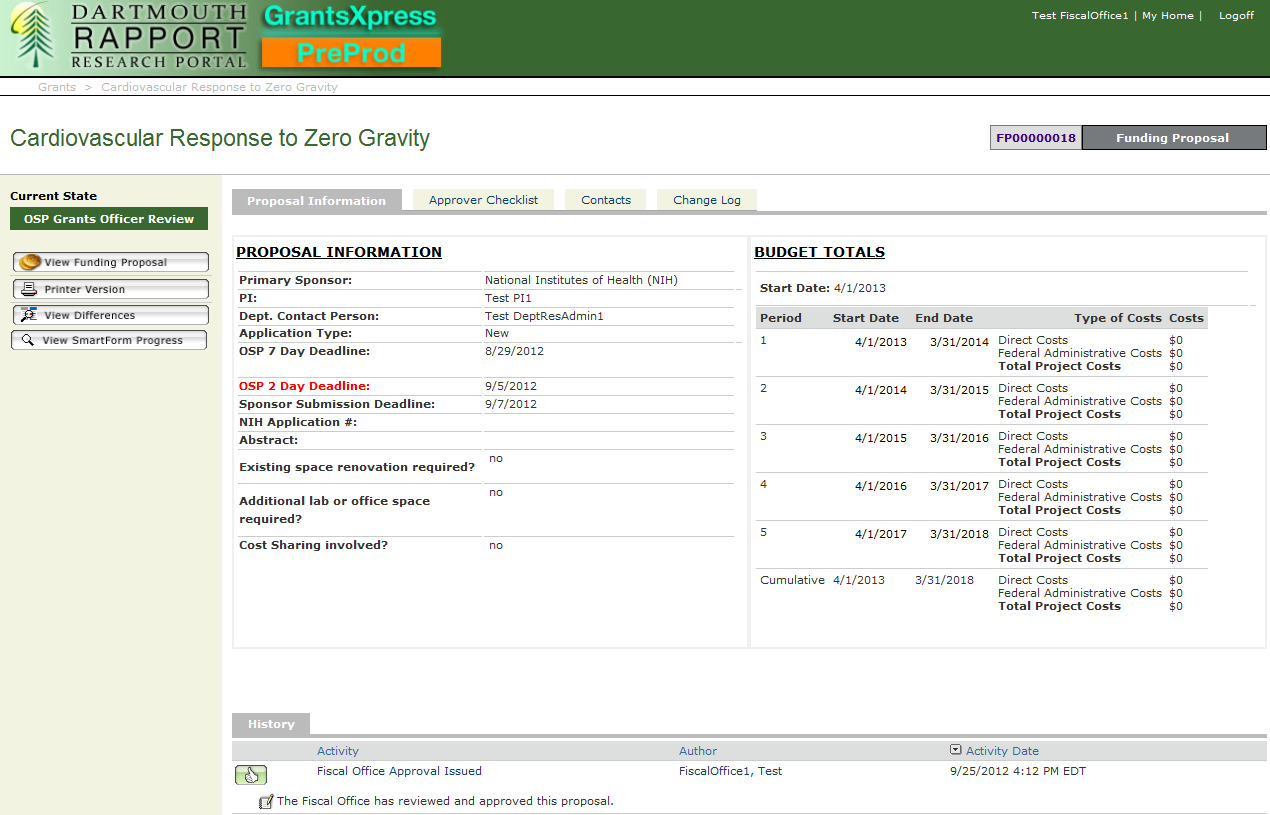 This approval activity and any comments entered then appear in the History section at the bottom of the proposal workspace. You have completed your part in the routing process. End.The following proposal has been routed to you for your review:  "Cardiovascular Response to Zero Gravity"The PI is Test PI1 Please click here FP000000XX  to review the Funding Proposal.The Principal Investigator for this Funding Proposal is Test PI.The RAPPORT log-in page opens. Once logged in, the proposal workspace will open: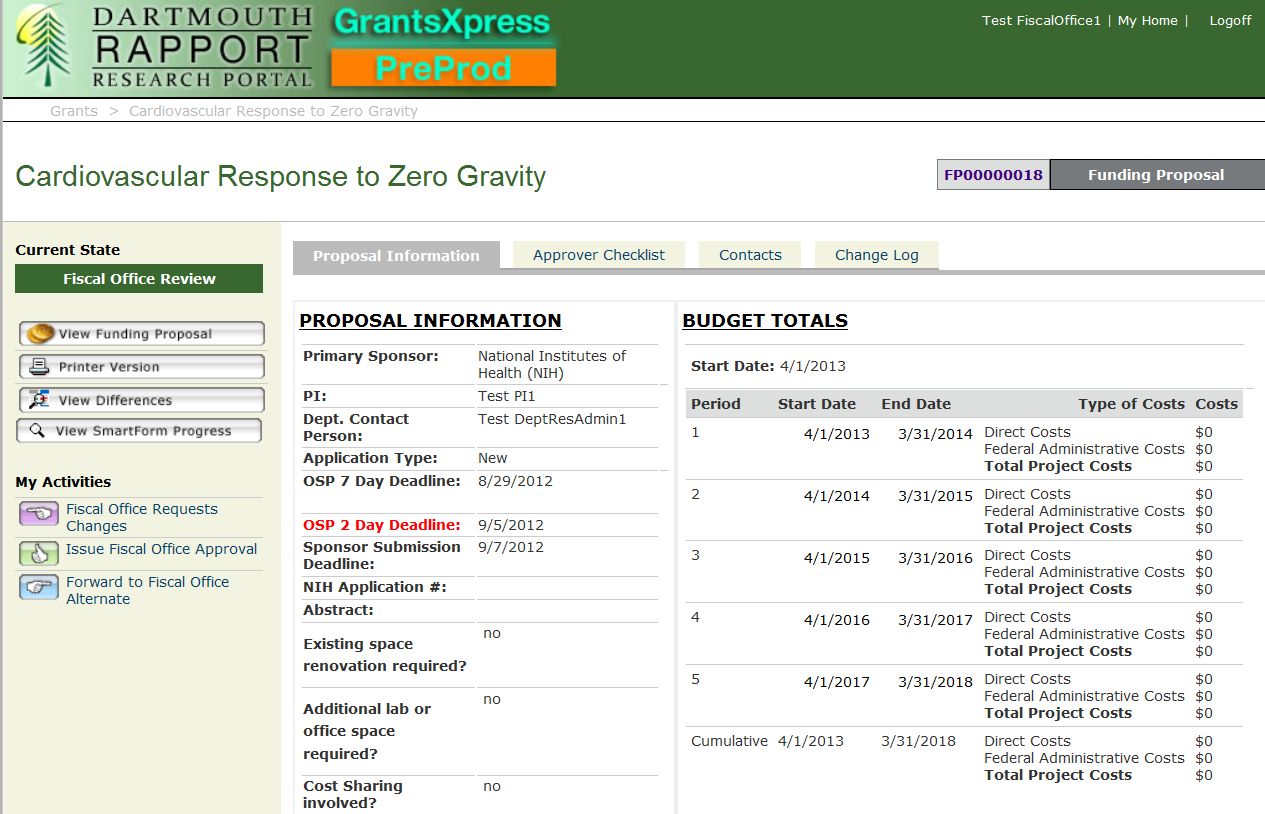 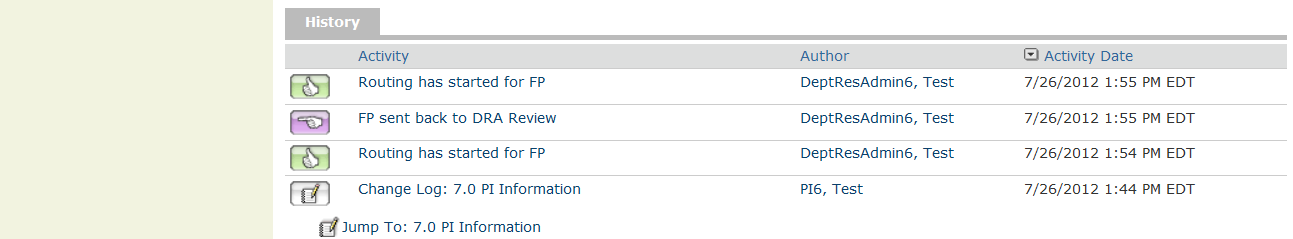 